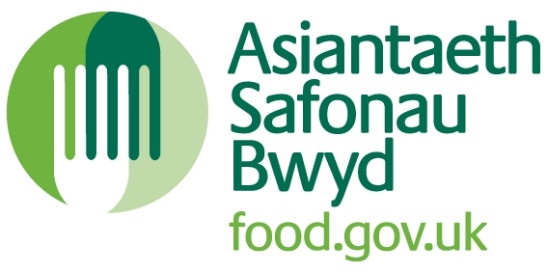 Blaenoriaethau Gorfodi Cenedlaethol ar gyfer Cymru a LloegrGorfodi cyfraith bwyd anifeiliaid a chyfraith hylendid bwyd yn ystod cynhyrchu cynraddMawrth 202CynnwysCrynodeb	3Statws cyfreithiol	3Ar gyfer pwy mae’r canllawiau hyn?	3Dyddiad adolygu	3Prif bwyntiau	3Cyflwyniad	4Blaenoriaethau Cenedlaethol 2024/25	5Blaenoriaethau Bwyd Anifeiliaid	6Blaenoriaeth 1: Gwirio bod systemau rheoli diogelwch bwyd anifeiliaid yn cael eu gweithredu a’u cynnal a chadw’n effeithiol	6Blaenoriaeth 2: Monitro bwyd anifeiliaid ar ffermydd yn effeithiol	8Blaenoriaeth 3: Monitro trefniadau storio mewn safleoedd bwyd anifeiliaid yn effeithiol	9Blaenoriaeth 4: Gwirio dulliau labelu bwyd anifeiliaid	9Blaenoriaeth 5: Monitro llwythi bwyd anifeiliaid o wledydd y tu allan i’r UE mewn mannau cyrraedd yn effeithiol	10Blaenoriaethau Hylendid Bwyd Cynhyrchu Cynradd	11Blaenoriaeth 6: Nodi, cofrestru ac arolygu busnesau bwyd sy’n cynhyrchu cynnyrch ffres risg uwch ar lefel cynhyrchu cynradd yn effeithiol	11Canllawiau	12Bwyd Anifeiliaid	12Safonau’r Diwydiant	13Bwyd Anifeiliaid a Fewnforir	14Hylendid Bwyd Anifeiliaid: Cynhyrchu Cynradd	14CrynodebNod y cyhoeddiad hwn yw rhoi arweiniad i awdurdodau lleol yng Nghymru a Lloegr ar y meysydd i ganolbwyntio arnynt wrth gynnal rheolaethau swyddogol ar gyfer:bwyd anifeiliaid (ym mhob cam cynhyrchu, prosesu, storio, cludo a dosbarthu, gan gynnwys mewnforio a chynhyrchu cynradd)hylendid bwyd yn ystod cynhyrchu cynraddStatws cyfreithiolDylid ystyried y Blaenoriaethau Gorfodi Cenedlaethol (NEPs) ochr yn ochr â’r Cod Ymarfer Cyfraith Bwyd Anifeiliaid, y Cod Ymarfer Cyfraith Bwyd a’r canllawiau ymarfer priodol. Mae dolenni at ddeddfwriaeth a chanllawiau i gefnogi awdurdodau lleol wrth ymgorffori’r blaenoriaethau hyn yn eu cynllun blynyddol ar gyfer rheolaethau swyddogol ar fwyd a bwyd anifeiliaid ar gael yn y ddogfen hon.Bwriad y blaenoriaethau canlynol yw cefnogi awdurdodau lleol i bennu ffocws eu rheolaethau swyddogol a ddylai gael eu cynnal yn unol â’r amlder a nodir yn y Cod Ymarfer Cyfraith Bwyd a Bwyd Anifeiliaid.Ar gyfer pwy mae’r canllawiau hyn?Bwriedir y ddogfen hon yn bennaf ar gyfer swyddogion gorfodi awdurdodau lleol. Fodd bynnag, bydd hefyd o ddiddordeb i bob gweithredwr busnes bwyd a bwyd anifeiliaid ar lefel cynhyrchu cynradd, cynlluniau sicrwydd diwydiant a gymeradwyir gan yr Asiantaeth Safonau Bwyd (ASB), a chyrff sicrwydd yn y sector preifat. Noder bod rhai o’r dolenni yn y ddogfen hon ar gael i swyddogion gorfodi awdurdodau lleol yn unig.Dyddiad adolyguBydd y ddogfen hon yn cael ei hadolygu cyn mis Mawrth 2025.Prif bwyntiauMae’r ddogfen hon yn nodi’r canlynol gan yr ASB:Blaenoriaethau Gorfodi Cenedlaethol ar gyfer Cymru a Lloegr, mewn perthynas â bwyd anifeiliaid ar bob lefel gynhyrchu a/neu gyflenwi a hylendid bwyd ar lefel cynhyrchu cynradd y disgwyliadau ar awdurdodau lleol i roi’r blaenoriaethau hyn ar waith, lle bo’n briodol, wrth gyflawni eu rhaglenni ymyriadauCyflwyniadAmcanion y blaenoriaethau yw:ysgogi dull a arweinir gan wybodaeth o gynnal rheolaethau swyddogolsicrhau chwarae teg ar gyfer busnesau bwyd a bwyd anifeiliaid sy’n cydymffurfio, sef rhywbeth sydd er budd y diwydiant yn ei gyfanrwydd ac yn cefnogi’r fasnach bwyd a bwyd anifeiliaidlleihau beichiau diangen drwy ganolbwyntio gweithgarwch awdurdodau lleol ar achosion posib o ddiffyg cydymffurfio sy’n peri risg uwch i ddiogelwch bwyd a bwyd anifeiliaidgwella ansawdd a chysondeb rheolaethau swyddogolrhoi  ar waith Mae’r blaenoriaethau:wedi cael eu llywio gan wybodaeth o ddata diffyg cydymffurfio a digwyddiadau bwyd anifeilliaid wedi’u datblygu trwy ymgynghori â’r diwydiant bwyd anifeiliaid a chynrychiolwyr awdurdodau lleol; Safonau Masnach Cenedlaethol (NTS); y Panel Amaethyddiaeth Cenedlaethol (NAP), ac aelodau’r Panel Bwyd Anifeiliaid mewn PorthladdoeddMae casglu a chyfnewid gwybodaeth, data a chudd-wybodaeth rhwng awdurdodau cymwys, adrannau llywodraeth ganolog a’r diwydiant, gan gynnwys cynlluniau sicrwydd a gymeradwyir gan yr ASB, yn elfen ganolog o system rheolaethau bwyd a bwyd anifeiliaid effeithiol sydd wedi’i seilio ar risg.Disgwylir i awdurdodau lleol sicrhau eu bod yn rhannu gwybodaeth, yn cyfathrebu ac yn cyfnewid cudd-wybodaeth yn effeithiol yn unol â’r Codau Ymarfer Cyfraith Bwyd a Bwyd Anifeiliaid, a’r Canllawiau Ymarfer. Ystyrir bod defnydd rhagweithiol o gronfeydd data cudd-wybodaeth cenedlaethol safonau masnach a gydnabyddir (fel IDB a Memex) yn allweddol i gofnodi a rhannu cudd-wybodaeth. Dylai awdurdodau lleol rannu’r holl gudd-wybodaeth maent yn ymwybodol ohoni mewn perthynas ag achosion hysbys o dwyll bwyd a/neu fwyd anifeiliaid, neu rai a amheuir, gan gynnwys achosion hanesyddol, gyda’r Uned Genedlaethol Troseddau Bwyd (NFCU).Blaenoriaethau Cenedlaethol 2024/25Nid yw'r blaenoriaethau wedi’u rhestru mewn unrhyw drefn benodol; mae’r rhifau er hwylustod yn unig.Blaenoriaethau hylendid bwyd yn ystod cynhyrchu cynraddRhoddir mwy o wybodaeth am bob blaenoriaeth yn yr adrannau isod.Blaenoriaethau Bwyd AnifeiliaidBlaenoriaeth 1: Gwirio bod systemau rheoli diogelwch bwyd anifeiliaid  
yn cael eu gweithredu a’u cynnal a chadw’n effeithiolDisgwylir i awdurdodau lleol roi blaenoriaeth i wirio systemau rheoli diogelwch bwyd anifeiliaid, gan gynnwys gweithdrefnau ysgrifenedig parhaol wedi’u seilio ar egwyddorion Dadansoddi Peryglon a Phwyntiau Rheoli Critigol (HACCP). Mae hyn yn cynnwys sicrhau bod gweithredwyr busnesau bwyd anifeiliaid yn deall gofynion cyfreithiol, yn rhoi eu systemau rheoli diogelwch bwyd anifeiliaid a’u cynlluniau HACCP ar waith, ac yn eu cynnal ac yn eu hadolygu fel y bo’n briodol, gan ystyried natur, maint a graddfa’r busnes. Lle bo gan fusnes berthynas â phrif awdurdod, rhaid i’r broses gwirio cydymffurfiaeth ystyried unrhyw gyngor a roddwyd gan brif awdurdod ac unrhyw gynlluniau arolygu gweithredol.1a: Gwirio pob math o fusnes bwyd anifeiliaidDylai hyn gynnwys canolbwyntio ar y canlynol:nodi peryglon, gan sicrhau bod yr holl gamau yn y broses wedi’u hystyried a bod y broses grwpio camau (er enghraifft, ystyried cynhwysion unigol) yn briodol ac nad yw’n cael ei gwneud mewn modd sy’n anwybyddu peryglon neu sy’n cam-asesu risglle nad yw perygl wedi’i reoli’n ddigonol gan weithdrefn ragofynnol, caiff Pwyntiau Rheoli Critigol (CPPs) eu nodi’n gywir, eu diffinio’n briodol a’u rheoli’n effeithiol mewn modd prydlon. (PWYSIG: Mewn perthynas â bwyd amrwd i anifeiliaid anwes, dylai CCPs gynnwys ffynonellau diogel)sicrhau bod systemau priodol ar waith er mwyn lleihau croeshalogi rhwng sypiau o fwyd anifeiliaid (yn enwedig mewn perthynas â’r rheiny sy’n cynnwys cocsidiostatau, meddyginiaethau milfeddygol neu ychwanegion bwyd anifeiliaid gyda’r lefelau uchaf a ganiateir ar gyfer unrhyw rywogaeth dargedrhoi rhaglenni samplu priodol ar waith yn y busnes bwyd anifeiliaid i wirio cydymffurfiaeth â’r lefelau uchaf o sylweddau annymunol mewn deunyddiau bwyd anifeiliaid ac ychwanegion bwyd anifeiliaid. Dylai gwiriadau gynnwys archwiliad o ganlyniadau dadansoddol ac ystyried a yw camau gweithredu priodol wedi’u cymrydcraffu ar systemau olrheiniadwyedd i sicrhau’r canlynol:bod cynnyrch yn gallu cael ei olrhain pe bai’n cael ei dynnu neu ei alw yn ôlnad yw cynnyrch yn cael ei ddargyfeirio i’r gadwyn fwyd/bwyd anifeiliaid os nad yw wedi’i fwriadu ar gyfer defnydd bwyd anifeiliaid1b: Gwirio cyd-gynhyrchwyr a busnesau sy’n cyflenwi bwydydd blaenorol Bob blwyddyn, mae tua 650,000 o dunelli o fwydydd blaenorol yn cael eu prosesu’n fwyd anifeiliaid yn y DU, sydd werth £110 miliwn. Lle bo bwydydd blaenorol y bwriedir eu defnyddio mewn bwyd anifeiliaid yn cael eu cyflenwi gyda deunydd pecynnu, rhaid iddynt gael triniaeth bellach i dynnu’r deunydd pecynnu cyn iddynt gael eu defnyddio fel bwyd anifeiliaid. Cynhelir y broses hon yn aml mewn safleoedd prosesu bwydydd blaenorol arbenigol.Mae NTS wedi creu pecyn adnoddau i gefnogi swyddogion awdurdodau lleol mewn perthynas â busnesau sy’n cyflenwi bwydydd blaenorol a chyd-gynhyrchion. Dylid rhoi blaenoriaeth i gyd-gynhyrchwyr a manwerthwyr annibynnol sy’n cyflenwi bwydydd blaenorol a allai fod yn cyflenwi’n uniongyrchol i’r fferm neu i gasglwyr cyfryngol sy’n dosbarthu i gyfleusterau prosesu. Yn ogystal â’r pwyntiau a nodir ym Mlaenoriaeth 1, dylai hyn gynnwys canolbwyntio ar y canlynol:nodi pwyntiau rheoli er mwyn sicrhau bod deunydd yn addas i’w ddefnyddio fel bwyd anifeiliaid, er enghraifft nad yw bwyd anifeiliaid ar gyfer anifeiliaid a ffermir yn cynnwys eitemau fel cig, pysgod a physgod cregyn (gan gynnwys cynhyrchion sy’n eu cynnwys neu sydd wedi bod mewn cysylltiad â nhw)gwahanu yn briodol ddeunydd na fwriedir ei ddefnyddio fel bwyd anifeiliaid bod â rhaglen hyfforddi gofnodedig briodol ar gyfer y staff sy’n gyfrifol 
am ymdrin â bwydydd blaenorolbod deunydd ond yn cael ei gyflenwi i fusnes bwyd cofrestredigbod cyflenwyr a chludwyr yn y gadwyn prosesu bwydydd blaenorol yn fwyd anifeiliaid a chyd-gynhyrchion oll wedi’u cofrestru fel busnesau bwyd anifeiliaidBlaenoriaeth 2: Monitro bwyd anifeiliaid ar ffermydd yn effeithiol 2a: Archwilio bwydydd blaenorol/cyd-gynhyrchion sy’n cael eu defnyddio fel bwyd anifeiliaid ar ffermyddLle bo’n berthnasol, mae disgwyl i awdurdodau lleol archwilio a yw unrhyw fwydydd blaenorol neu gyd-gynhyrchion a ddefnyddir fel bwyd anifeiliaid ar ffermydd yn bodloni’r meini prawf canlynol:nid ydynt wedi’u haloginid ydynt yn cynnwys sylweddau gwaharddedig a restrir yn Atodiad III i Reoliad yr UE a Ddargedwir 767/2009 ar roi bwyd anifeiliaid ar y farchnad a’i ddefnyddiomaent yn tarddu o fusnes bwyd anifeiliaid cofrestredig2b: Monitro gweithdrefnau rheoli pla yn effeithiolMonitro mesurau a chadw cofnodion i ddangos, cyn belled ag y bo modd, fod plâu yn cael eu hatal rhag halogi bwyd anifeiliaid mewn modd peryglus ar y fferm.2c: Gofynion cadw cofnodion ar y fferm a gweithdrefnau wedi’u dogfennuDylid archwilio cydymffurfiaeth â’r gofynion cadw cofnodion a nodir yn Atodiadau I ac II i Reoliad yr UE a Ddargedwir 183/2005 ar ffermydd, sy’n nodi’r gofynion ar gyfer hylendid bwyd anifeiliaid, gan gynnwys: Atodiad Iunrhyw ddefnydd o gynhyrchion diogelu planhigion neu fioladdwyrdefnydd o hadau a addaswyd yn enetigunrhyw achosion o afiechydon a allai effeithio ar ddiogelwch cynhyrchion cynraddcanlyniadau unrhyw ddadansoddiadau a gymerwyd o gynhyrchion crai neu samplau eraill a gymerwyd at ddibenion diagnostig sy’n bwysig o ran diogelwch bwydffynhonnell a swm pob mewnbwn bwyd anifeiliaid, a chyrchfan a swm pob allbwn bwyd anifeiliaid.ac yn ogystal, ar gyfer ffermydd sy’n ddarostyngedig i ofynion Atodiad II (R10):cofnodion olrheiniadwyedd mewn perthynas â bwyd anifeiliaid a brynwyd, gyda ffocws penodol ar ychwanegion a neu/rag-gymysgeddau bwyd anifeiliaidgweithdrefnau wedi’u dogfennu sy’n seiliedig ar egwyddorion HACCPBlaenoriaeth 3: Monitro trefniadau storio mewn safleoedd bwyd anifeiliaid yn effeithiolAr bob cam o’r gadwyn bwyd anifeiliaid, mae storio ac adnabod cynhyrchion priodol yn angenrheidiol er mwyn atal peryglon rhag cael eu cyflwyno i fwyd anifeiliaid.Disgwylir i awdurdodau lleol flaenoriaethu’r canlynol:sicrhau bod deunydd ac ychwanegion bwyd anifeiliaid yn cael eu gwahanu oddi wrth fwyd anifeiliaid gorffenedigcadw bwyd anifeiliaid ar wahân i unrhyw ddeunyddiau nad ydynt yn fwyd anifeiliaid, fel cynhyrchion diogelu planhigion, cemegion glanhau a gwastraff ac ati a allai halogi’r bwyd anifeiliaidbod cyfleusterau’n ddiogel rhag peryglon allanol, er enghraifft glaw, carthffosiaeth a ffynonellau halogion eraillbod cynwysyddion bwyd yn addas ac yn lân, lle cânt eu defnyddiosicrhau bod modd adnabod bwyd mewn storfeydd yn rhwyddBlaenoriaeth 4: Gwirio dulliau labelu bwyd anifeiliaid Mae gwybodaeth ar labeli bwyd anifeiliaid yn hanfodol i alluogi gweithredwyr busnesau bwyd anifeiliaid trwy gydol y gadwn fwyd anifeiliaid i ddefnyddio deunyddiau a ddefnyddir wrth weithgynhyrchu bwyd anifeiliaid neu fel bwyd anifeiliaid uniongyrchol yn briodol, ac ar gyfer olrheiniadwyedd pe bai cynnyrch yn cael ei dynnu neu ei alw’n ôl.Disgwylir i awdurdodau lleol flaenoriaethu’r canlynol:gwirio bod yr ychwanegion sy’n bresennol mewn bwyd anifeiliaid wedi’u hawdurdodi (wedi’u cynnwys yng nghofrestr awdurdodiadau ychwanegion bwyd anifeiliaid Prydain Fawr) yn unol â Rheoliad yr UE a Ddargedwir 1831/2003 ar ychwanegion i’w defnyddio ym maes maetheg anifeiliaid, a’u bod yn cael eu cyflenwi gan fusnesau bwyd anifeiliaid sydd wedi’u cymeradwyo neu eu cofrestru’n briodolb) gwirio cywirdeb honiadau fel y nodir yn Erthygl 13 o Reoliad yr UE a Ddargedwir 767/2009 ar roi bwyd anifeiliaid ar y farchnad a’i ddefnyddio. Mae NTS wedi llunio canllawiau i awdurdodau lleol ar werthu bwyd anifeiliaid dros y we  a chanllawiau i awdurdodau lleol ar honiadau a wneir am fwyd anifeiliaid (gan gynnwys honiadau meddyginiaethol) sicrhau bod yr wybodaeth am olrheiniadwyedd yn gywir ac yn ddigonol i nodi cyflenwr y bwyd anifeiliaid, a’i gwneud yn bosib i gadarnhau bod y bwyd anifeiliaid a gyflenwyd yn cyd-fynd â’r disgrifiad o’r hyn a brynwydBlaenoriaeth 5: Monitro llwythi bwyd anifeiliaid o wledydd y tu allan i’r UE mewn mannau cyrraedd yn effeithiolMae bwyd anifeiliaid a fewnforir yn cyfrif am gyfran sylweddol o’r bwyd anifeiliaid a ddefnyddir yn y DU. Er mwyn cefnogi dull cyson sy’n seiliedig ar risg ar gyfer monitro mewnforion, disgwylir i awdurdodau lleol flaenoriaethu’r gwaith o fonitro llwythi bwyd anifeiliaid afreolaidd sy’n tarddu o wledydd nad ydynt yn yr UE (gan gynnwys bwyd anifeiliaid sydd wedi teithio trwy’r UE), gan ystyried:canllawiau NTS ar gysondeb a blaenoriaethu cynnal rheolaethau swyddogol mewn mannau cyrraeddsamplu llwythi sydd heb eu samplu’n ddiweddar, neu sydd heb eu gweld o’r blaen yn y man cyrraedd, neu lle bo rheswm dros gredu nad ydynt yn cydymffurfio â’r gofynion cyfreithioly Dangosfwrdd Tebygolrwydd Risg ar gyfer (Cymru) a (Lloegr)Blaenoriaethau Hylendid Bwyd Cynhyrchu CynraddBlaenoriaeth 6: Nodi, cofrestru ac arolygu busnesau bwyd sy’n cynhyrchu cynnyrch ffres risg uwch ar lefel cynhyrchu cynradd yn effeithiolDisgwylir i awdurdodau lleol flaenoriaethu’r gwaith o nodi, cofrestru ac arolygu busnesau bwyd sy’n cynhyrchu cynnyrch ffres risg uwch ar lefel cynhyrchu cynradd yn effeithiol. Rhoddir rhai enghreifftiau i egluro pob categori. Fodd bynnag, ni fwriedir i’r rhain fod yn rhestr gynhwysfawr, a chynghorir awdurdodau lleol i ddefnyddio eu barn broffesiynol.Dyma’r enghreifftiau:cynhyrchwyr ffrwythau meddal ac aeron, er enghraifft mafon, mwyar, mwyar Mair, mwyar Logan, a mefus, y bydd yn anodd eu golchi’n drylwyr ar ôl eu cynaeafu heb ddifrodi’r cynnyrchcynhyrchwyr llysiau gwyrdd deiliog, ffrwythau salad, a llysiau: i) sy’n cael eu bwyta’n amrwd fel arfer, er enghraifft letys, egin-ddail, dail ifanc, berwr dŵr, sbigoglys, perlysiau, a chiwcymbrauii) sydd â chyfnod hedyn-i-gynhaeaf byr, sy’n golygu eu bod yn debygol o gael eu cynaeafu o fewn pythefnos i’w dyfrhad diwethaf. Os yw dŵr dyfrhau wedi’i halogi, ni fydd yr halogiad hwn wedi cael digon o amser i wasgaru mewn cnydau â chyfnod tyfu byrcynhyrchwyr llysiau bylbiau a gwreiddlysiau, neu lysiau sydd heb groen amddiffynnol, a ddefnyddir yn aml yn amrwd, er enghraifft winwns, radis a seleriCanllawiauBwyd AnifeiliaidYr Asiantaeth Safonau Bwyd (ASB)Deddfwriaeth bwyd anifeiliaidTynnu deunydd pecynnu safon bwyd oddi ar fwyd dros ben cyn iddo fynd i mewn i’r gadwyn bwyd anifeiliaidCanllawiau ar ofynion HACCP ar gyfer ffermwyrSafonau Masnach Cenedlaethol (NTS)Cyd-gynhyrchwyr a’r rheiny sy’n cyflenwi bwyd dros benPwyllgor Cynghori ar Fwyd Anifeiliaid (ACAF)Adolygiad o arferion bwydo ar y fferm – argymhellion wedi’u diweddaru ar nodi peryglon a lleihau risgiauYr Asiantaeth Iechyd Anifeiliaid a Phlanhigion (APHA)Sut dylai busnesau bwyd waredu bwyd a bwydydd blaenorolAdran yr Amgylchedd, Bwyd a Materion Gwledig (Defra)Cod Ymarfer Defra ar gyfer rheoli Salmonela wrth gynhyrchu, storio a throsglwyddo bwyd anifeiliaid cyfansawdd, rhag-gymysgeddau, deunyddiau bwyd anifeiliaid ac ychwanegion bwyd anifeiliaidY Sefydliad Safonau Prydeinig (BSI)Rhaglenni rhagofynnol ar gyfer diogelwch bwyd wrth weithgynhyrchu bwyd 
a bwyd anifeiliaidSefydliad Bwyd ac Amaeth y Cenhedloedd Unedig (FAO) a Ffederasiwn y Diwydiant Bwyd Rhyngwladol (IFIF)Arferion da ar gyfer y Sector Bwyd Anifeiliaid: gweithredu Cod Ymarfer Safonau Codex Alimentarius ar fwydo anifeiliaid yn iawnComisiwn EwropeaiddCanllawiau Arferion Da a ddatblygwyd yn unol ag Erthygl 22 o Reoliad yr UE a Ddargedwir 183/2005, sy’n nodi gofynion ar gyfer hylendid bwyd anifeiliaidCanllaw cymunedol ar arferion da ar gyfer sector gweithgynhyrchu bwyd anifeiliaid cyfansawdd a rhag-gymysgeddau diwydiannol yr UE ar gyfer anifeiliaid sy’n cynhyrchu bwyd (Ffederasiwn Gweithgynhyrchwyr Bwyd Anifeiliaid Ewrop – FEFAC)Canllaw cymunedol ar arferion da ar gyfer gweithredwyr ychwanegion a rhag-gymysgeddau bwyd anifeiliaid (Y System Ansawdd a Diogelwch ar gyfer Cynhwysion Bwyd Arbenigol – FAMI-QS)Canllaw arferion da ar gyfer gweithgynhyrchu bwydydd diogel ar gyfer anifeiliaid anwes (Diwydiant Bwyd Anifeiliaid Ewrop – FEDIAF)Canllaw arferion da Ewrop ar gyfer gweithgynhyrchu deunyddiau bwyd anifeiliaid diogelGweithgynhyrchu deunyddiau bwyd anifeiliaid diogel o brosesu startshGweithgynhyrchu deunydd bwyd anifeiliaid diogel o wasgu hadau olew a phuro olew llysiauGweithgynhyrchu deunydd bwyd anifeiliaid diogel o brosesu biodieselRhestr wirio i archwilwyr a ffeithlen SalmonelaCanllawiau Arferion Hylendid Da Ewrop ar gyfer casglu, storio, masnachu a chludo grawnfwydydd, hadau olew, cnydau protein, cynhyrchion planhigion eraill a chynhyrchion sy’n deillio ohonyntCanllawiau Arferion Da a ddatblygwyd yn unol ag Erthygl 26 o Reoliad yr UE a Ddargedwir 767/2009 ar roi bwyd anifeiliaid ar y farchnad a’i ddefnyddioCod arferion labelu da yr UE ar gyfer bwyd anifeiliaid cyfansawdd ar gyfer anifeiliaid sy’n cynhyrchu bwyd (FEFAC) Cod Arferion Labelu Da ar gyfer Bwyd Anifeiliaid Anwes (FEDIAF)Safonau’r DiwydiantCydffederasiwn y Diwydiannau Amaethyddol (AIC)Safonau Cynllun Sicrwydd Deunydd Bwyd Anifeiliaid (FEMAS)Cynllun Sicrwydd Masnach ar gyfer Cnydau i’w Cynaeafu (TASCC)Cynllun Rhyngwladol Sicrwydd Bwyd Anifeiliaid (UFAS)Modiwl Gwirfoddol 9 BRC – Rheoli Deunyddiau Bwyd ar gyfer Bwyd AnifeiliaidTractor CochSafonau Sicrwydd BwydCynllun Gwarant Fferm Da BywCynhyrchwyr Cig Oen a Chig Eidion Cymru Cyf Bwyd Anifeiliaid a FewnforirYr Asiantaeth Safonau Bwyd (ASB)Rheolaethau Mewnforio Effeithiol ar gyfer bwyd a bwyd anifeiliaid nad ydynt yn dod o anifeiliaid mewn porthladdoedd a meysydd awyr llaiCymdeithas Prif Swyddogion Safonau Masnach (ACTSO)Rhannu gwybodaeth a chudd-wybodaeth i gefnogi cynnal rheolaethau ar fwyd anifeiliaid a fewnforirYr Asiantaeth Iechyd Anifeiliaid a Phlanhigion (APHA)Safleoedd Rheoli Ffiniau’r DU: mewnforion anifeiliaid a chynhyrchion sy’n dod o anifeiliaidHylendid Bwyd Anifeiliaid: Cynhyrchu CynraddYr Asiantaeth Safonau Bwyd (ASB)Canllawiau arolygu hylendid bwyd – cynhyrchu cynraddDolenni i ffynonellau gwybodaeth a allai eich helpu i nodi cynhyrchwyr cynradd yn eich ardalDefra – Strwythur y diwydiant amaeth yn Lloegr a’r DU ym mis MehefinDefra – Amaethyddiaeth yn y DUAsiantaeth yr Amgylchedd – map o drwyddedau tynnu dŵrBwrdd Datblygu Amaethyddiaeth a Garddwriaeth De Cymru (AHDB)Cymdeithas tyfwyr Prydain Pick your own farms  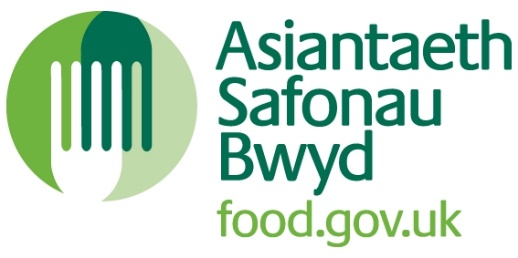 © Hawlfraint y Goron 2024Mae’r cyhoeddiad hwn (ac eithrio’r logos) wedi’i drwyddedu o dan delerau’r Drwydded Llywodraeth Agored fersiwn 3.0 ac eithrio lle nodir yn wahanol. Lle’r ydym wedi nodi unrhyw wybodaeth am hawlfraint trydydd parti, bydd gofyn i chi geisio caniatâd y rheiny sy'n dal yr hawlfraint dan sylw.I weld y drwydded hon:ewch i 	www.nationalarchives.gov.uk/doc/open-government-licence/version/3 e-bost 	psi@nationalarchives.gov.ukysgrifennwch i’r canlynol:	Information Policy Team, The National Archives, Kew, London, TW9 4DUYnglŷn â'r cyhoeddiad hwn:lawrlwytho https://www.food.gov.uk/cy/canllawiau-busnes/blaenoriaethau-gorfodi-cenedlaethol-ar-gyfer-bwyd-anifeiliaid-a-hylendid-bwydCyfeirnod: 	FSA-NEPS-2024Blaenoriaeth 1: Gwirio bod systemau rheoli diogelwch bwyd anifeiliaid yn cael eu gweithredu a’u cynnal a chadw’n effeithiola:  Gwirio pob math o fusnes bwyd anifeiliaidb:  Gwirio cyd-gynhyrchwyr a busnesau sy’n cyflenwi bwydydd blaenorol (former foodstuffs) Blaenoriaeth 2:Monitro bwyd anifeiliaid ar ffermydd yn effeithiol a:  Archwilio bwydydd blaenorol/cyd-gynhyrchion sy’n cael eu defnyddio fel bwyd anifeiliaid ar ffermyddb:  Monitro gweithdrefnau rheoli pla yn effeithiolc:  Gofynion cadw cofnodion ar y fferm a gweithdrefnau wedi’u dogfennuBlaenoriaeth 3: Monitro trefniadau storio mewn safleoedd bwyd anifeiliaid yn effeithiolBlaenoriaeth 4: Gwirio labelu bwyd anifeiliaidBlaenoriaeth 5: Monitro llwythi bwyd anifeiliaid o wledydd o’r tu allan i’r UE yn y mannau cyrraedd  yn effeithiolBlaenoriaeth 6: Nodi, cofrestru ac arolygu busnesau bwyd sy’n cynhyrchu cynnyrch ffres risg uwch ar lefel cynhyrchu cynradd yn effeithiol.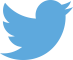 Dilynwch ni ar Twitter: @fsacymru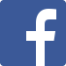 Dewch o hyd i ni ar Facebook: facebook.com/AsiantaethSafonauBwyd